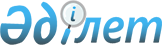 "Қазақстан Республикасының Үкіметі мен Иордан Хашимит Корольдігінің Үкіметі арасындағы әскери және әскери-техникалық ынтымақтастық туралы келісімге қол қою туралы" Қазақстан Республикасы Үкіметінің 2012 жылғы 16 сәуірдегі № 464 қаулысына өзгеріс енгізу туралыҚазақстан Республикасы Үкіметінің 2015 жылғы 4 сәуірдегі № 198 қаулысы

      Қазақстан Республикасының Үкіметі ҚАУЛЫ ЕТЕДІ:



      1. «Қазақстан Республикасының Үкіметі мен Иордан Хашимит Корольдігінің Үкіметі арасындағы әскери және әскери-техникалық ынтымақтастық туралы келісімге қол қою туралы» Қазақстан Республикасы Үкіметінің 2012 жылғы 16 сәуірдегі № 464 қаулысына мынадай өзгеріс енгізілсін:



      2-тармақ мынадай редакцияда жазылсын:

      «2. Қазақстан Республикасы Қорғаныс министрінің орынбасары Нұрлан Ермекұлы Сауранбаевқа Қазақстан Республикасының Үкіметі мен Иордан Хашимиттік Корольдігінің Үкіметі арасындағы әскери және әскери-техникалық ынтымақтастық туралы келісімге қағидаттық сипаты жоқ өзгерістер мен толықтырулар енгізуге рұқсат бере отырып, Қазақстан Республикасының Үкіметі атынан қол қоюға өкілеттік берілсін.».



      2. Осы қаулы оған қол қойылған күнінен бастап қолданысқа енгізіледі.      Қазақстан Республикасының

      Премьер-Министрі                           К. Мәсімов
					© 2012. Қазақстан Республикасы Әділет министрлігінің «Қазақстан Республикасының Заңнама және құқықтық ақпарат институты» ШЖҚ РМК
				